Replacement for Omron 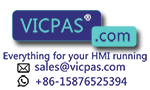 NS10-TV00B-V1Technical Specifications:Technical Specifications:Screen diagonal10.4 inchDisplay deviceHigh-definition TFT color LCDCase color Back or LvoryDisplay colors256 colorsLife expectancy50,000 hours min.Number of dots640 dot horizontal × 480 dot verticalWarranty365 Days